Table 2-1.Overview of the American Opportunity CreditInformation from the IRS: http://www.irs.gov/publications/p970/ch02.html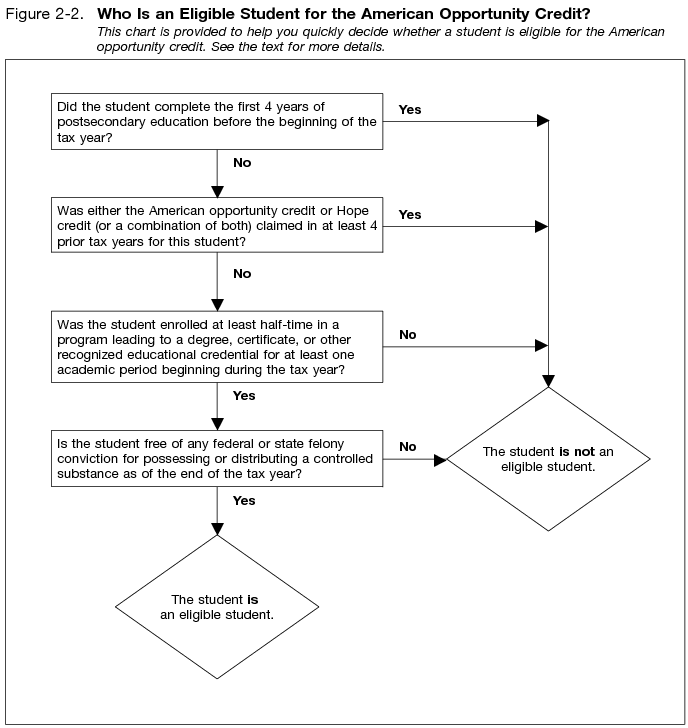 Example 3.During the 2012  fall semester, Larry was a high school student who took classes on a half-time basis at College X. Larry was not enrolled as part of a degree program at College X because College X only admits students to a degree program if they have a high school diploma or equivalent. Because Larry was not enrolled in a degree program at College X during 2012, Larry was not an eligible student for tax year 2012.The facts are the same as in Example 3. During the 2012 spring semester, Larry again attended College X but not as part of a degree program. Larry graduated from high school in June 2012. For the 2012 fall semester, Larry enrolled as a full-time student in College X as part of a degree program, and College X awarded Larry credit for his prior coursework at College X. Because Larry was enrolled in a degree program at College X for the 2012 fall term on at least a half-time basis, Larry is an eligible student for all of tax year 2012. Therefore, the qualified education expenses paid for classes taken at College X during both the 2012 spring semester (during which Larry was not enrolled in a degree program) and the 2012 fall semester are taken into account in computing any American opportunity credit.Maximum creditUp to $2,500 credit per eligible studentLimit on modified adjusted gross income (MAGI)$180,000 if married filling jointly; $90,000 if single, head of household, or qualifying widow(er)Refundable or nonrefundable40% of credit may be refundable; the rest is nonrefundableNumber of years of postsecondary educationAvailable ONLY for the first 4 years of postsecondary education Number of tax years credit availableAvailable ONLY for 4 tax years per eligible student (including any year(s) Hope credit was claimed) Type of degree requiredStudent must be pursuing a degree or other recognized education credentialNumber of coursesStudent must be enrolled at least half time for at least one academic period that begins during the tax yearFelony drug convictionAs of the end of 2011, the student had not been convicted of a felony for possessing or distributing a controlled substanceQualified expensesTuition, required enrollment fees, and course materials that the student needs for a course of study whether or not the materials are bought at the educational institution as a condition of enrollment or attendance Payments for academic periodsPayments made in 2011 for academic periods beginning in 2011 or beginning in the first 3 months of 2012